Contrat d’engagement solidaire - " Fromage de chèvre"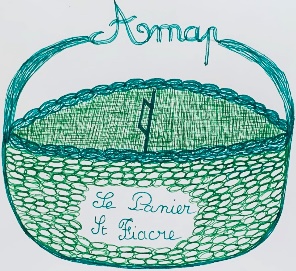 ENTRE                                                                               ET                                                                                            Sébastien BEAURY – Claire PROUST			Nom		 : Ferme du Cabri au Lait	Les Héraults		Prénom 	 : 37800 SEPMES					Adresse	:	Les agriculteurs partenaires				L'abonné/eDans le cadre de : L’association « Le Panier saint Fiacre »5 square Bellini - 91090 LISSESObjet du contrat :                                                                                                                                     Ce présent contrat a pour objet de déterminer les modalités et les conditions de l’engagement des parties signataires en vue de soutenir et développer la filière bio à la fois de l’élevage de chèvres et de la transformation du lait au sein de la ferme de Sébastien Beaury et Claire Proust.Engagements des parties :                                                                                                                     Les signataires du présent contrat s'engagent à respecter les principes et engagements définis dans la charte des AMAP, entre autres :Engagements de l’abonné/e :Auprès des éleveurs caprins et fromagers : préfinancer la production ;Auprès de l’association : assurer au moins 1 permanence de préparation  distributionparticiper aux réunions (Assemblée Générale, animations, ...)En cas de situation exceptionnelle : les conditions d'application de ce contrat pourront être revues lors d'une réunion spécifique entre les abonné/es, les agriculteurs partenaires, et, si besoin,  un/e représentant/e du réseau régional des AMAP.Engagements des agriculteurs partenaires :Livrer les produits laitiers commandés par les abonnés du Panier st Fiacre selon le planning prévu, soit 6 distributions entre avril à novembre 2019,Donner régulièrement des nouvelles de la ferme le Cabri au Lait,Accueillir les abonnés/ées dans leur ferme au moins 1 fois pendant la saison d'engagement,Etre transparents sur le mode de fixation des prix, et leurs méthodes de travail.Adhérer au Réseau Amap - Île de France dans une optique de cohésion et de coopération avec les autres agriculteurs liés au Réseau (à hauteur de 0,2% du chiffre d’affaire réalisé avec ce contrat)Modalités préparation/distribution :Les 6 distributions auront lieu les jeudis :  19 mars, 14 mai, 25 juin, 10 septembre,                                                                             22 octobre, 19 novembre 2020.Horaires : Préparation 17h30. Distribution 18h00 à 19h00Lieu : salle Hanriot 91090 LISSESChoix de l'adhérent :1 chèque de                    €  (                                                               Euros )              3 chèques de                  €  (                                                               Euros )       6 chèques de…                €  (                                                             Euros)Cette année, il y a possibilité de payer en 1 chèque, 3 chèques ou 6 chèques. Ceux-ci seront libellés à l’ordre de "La ferme du Cabri au Lait" (tous datés du jour de la signature du contrat). Le référent à la charge de les remettre au producteur à chaque livraison.L’abonné/e accepte que le premier règlement soit encaissé dès la 1ère livraison, à la signature du contrat. Les chèques suivants seront encaissés à chaque livraison dans l’ordre d’émission.ATTENTION : Sans information donnée par l’abonné(e) avant la fin de la livraison, pour des raisons sanitaires, toute livraison non récupérée repartira avec le producteur ou sera répartie parmi les abonnés présents sans compensation possible pour l’abonné(e) concerné(e) (sauf cas de force majeure)Ce contrat est établi en trois exemplaires, un pour l’agriculteur, un pour l’abonné/e et un pour l’association. Fait en trois exemplaires à LISSES, Noms et signatures :       Les agriculteurs partenaires 	:					L'abonné/e :Sébastien Beaury – Claire Proust :			Cabri au lait 
(certifié agriculture biologique)Cabri au lait 
(certifié agriculture biologique)Cabri au lait 
(certifié agriculture biologique)Cabri au lait 
(certifié agriculture biologique)Cabri au lait 
(certifié agriculture biologique)Cabri au lait 
(certifié agriculture biologique)ProduitsProduitsUnité valeurTarifQtéTotal €YaourtYaourt425 g3.40FaisselleFaisselle425 g5.00Cabri (rond)frais 150 g4.00Cabri (rond)demi-sec150 g4.00Sainte Maure de Touraine(bûche)frais 250 g5.50Sainte Maure de Touraine(bûche)demi-sec 250 g5.50Fromage de chèvre frais aux herbes (à tartiner)Fromage de chèvre frais aux herbes (à tartiner)200 g4.75Total Général……………………………………………………………………………………..Total Général……………………………………………………………………………………..Total Général……………………………………………………………………………………..Total Général……………………………………………………………………………………..Total Général……………………………………………………………………………………..